Western Australia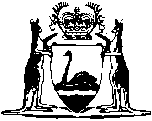 Betting Tax Act 2018Western AustraliaBetting Tax Act 2018Contents1.	Short title	22.	Commencement	23.	Relationship with other Acts	24.	Imposition of betting tax	2Western Australia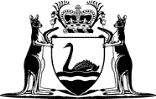 Betting Tax Act 2018No. 38 of 2018An Act to impose betting tax. [Assented to 12 December 2018]The Parliament of Western Australia enacts as follows:1.	Short title		This is the Betting Tax Act 2018.2.	Commencement		This Act comes into operation as follows —	(a)	sections 1 and 2 — on the day on which this Act receives the Royal Assent;	(b)	the rest of the Act — on the day on which the Betting Tax Assessment Act 2018 section 15 comes into operation.3.	Relationship with other Acts		The Betting Tax Assessment Act 2018 and the Taxation Administration Act 2003 are to be read with this Act as if they formed a single Act.4.	Imposition of betting tax		Betting tax is imposed at the rate of 15%.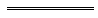 